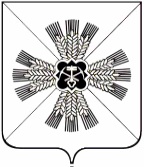 Кемеровская областьПромышленновский муниципальный районАдминистрацияТарасовского сельского поселенияПОСТАНОВЛЕНИЕ08 октября 2018г. № 27с. ТарасовоОб утверждении отчета о численности муниципальных служащих Тарасовского сельского поселения и фактических затратах на их денежное содержание за 3 квартал 2018 года           В соответствии с Федеральным законом от 06.10.2003г. № 131-ФЗ «Об общих принципах организации местного самоуправления в Российской Федерации», Уставом Тарасовского сельского поселения: ПОСТАНОВЛЯЮ:Утвердить отчет о численности муниципальных служащих Тарасовского сельского поселения и фактических затратах на их денежное содержание за 3 квартал 2018 год  согласно приложению.Настоящее постановление подлежит обнародованию на информационном стенде Тарасовского сельского поселения и размещению на сайте администрации Промышленновского муниципального района в  сети «Интернет».Контроль за исполнением настоящего постановления возложить на главного специалиста поселения С.В.Уфимцеву.Отчет  о численности муниципальных служащихТарасовского сельского поселенияи фактических затратах на их денежное содержание за 3 квартал 2018 года.ГлаваТарасовского сельского поселенияВ.Г. ЛангПриложение                                                                                к постановлению администрации Тарасовского сельского поселенияот 08.10.2018г.№27НаименованиеЧисленность, человекФактические затраты, тыс. руб.Муниципальные служащие5251,3